CURRICULUM VITAE         Education Qualifications & Training:1993-1994: M.Sc. Electrical Engineering: Power & Networks. GPA: 5/51988-1993: B.Sc. Electro-Mechanical Eng-g: Power & Substations. GPA: 5/5Saint-Petersburg State Technical University, Saint-Petersburg, Russia.          Industrial practical training in university laboratoriesPre-diploma practical training in universityMSc Dissertation:Design for “Step-Down Sub-Station” 35/6 KV.Design for “Step-Down sub-station” 220/10 KV for chemical Factory.Risk Management Workshop at Drake & Scull.Computer literacy:Microsoft Office:  - Microsoft Windows, Microsoft Word, Microsoft Excel, Internet, AutoCAD.Objective:A management assignment with a reputed construction companies:Postgraduate Electrical Engineer with 24 years of rich projects and construction management experience. Worked on landmark projects like Riyadh Metro, KAPSARC, ITCC (DATA Center), princess Noura University, KAUST, Head Quarter of the Royal Commission for Jubail & Yanby,Riyadh Refinery, Yanbu Refinery, Jubail Refinery and largest oil & gas facility plan in world in Abqaiq city. Experience of industrial projects for clients like Saudi ARAMCO, SABIC, SCECO & SAMREF. Completed all engineering for electrical packages of LAMAR towers, a 2x73 stories mixed-use development.Extensive Experience of anchoring construction of projects from concept development through construction to completion and handover.Skilled in planning & scheduling, resources mobilization & utilization, monitoring & control of all site activities, ensuring completion on time, within budgets, meeting company objectives and fulfilling client expectations.Comprehensive technical expertise of construction methods, codes, standards & engineering practices and project management principles. Deft in building and management relations with all stakeholders-clients, consultants, contractors, vendors, designers, engineers and internal departments.Proficient in leading multinational cross functional teams and supervising large workforces eliciting superior performances.Proactive, results driven manager delivering excellence through effective communication, coordination, planning and execution.Professional Experience:@ Minwal Electromechanical:  http://www.minwal.com MEP Project Construction Manager: from August, 2016 until August, 2018.Project: Riyadh Metro, Line 3, ANM (Ar-riyadh New Mobility).Duties and responsibilities: project construction management for MEP works for 3 Metro stations 3H1, 3K1 & 3J2. Responsible to receive all projects documents from tender, review & revise budget and manpower requirements and identify any profit or potential loss.Responsible to meet project targets and milestones.Ensure that the standard operating procedures of the company are being practiced in executing the projects at site.Monitoring project purchasing and delivery schedule, identifying profit and potential loss and any delay.Coordinate with Engineers and the Engineering Manager for drawings and Engineering matters.Ensuring all Engineering and drafting costs are allocated to their correct projects.Responsible for the work allocation and timely issue of Project Drawings. Attend all site meetings as requested.Prepare daily, weekly & monthly progress report to Immediate Manager. Responsible for submitting payment application and to ensure positive cash flow.Ensure the project progress is monitored in accordance with the client’s contractual program and advice accordingly.Ensure that the work is in line with the specifications, procurement, approved shop drawings and complete the work in the best possible way and rectify all defects and complaints within the defect liability period.Manpower requirement planning.Ensure that the safety rules, quality of work and regulations are followed strictly on site.Solve matters and subjects with Main Contractor and Client.Response on time to all Main contractors and Client correspondences “Letters, .. etc .. “Reports directly to his Operations Manager.Overall Responsibility for EPC (Engineering, Procurement & Construction), Installation, Testing & Commissioning and Handing-over for:* Electrical: 1. Earthing & Lightning Protection.2.  Power supply and distribution system (RMU, MV Cabling, LV cabling, Transformers, Bus-way, Switchgear, Switchboard and panel boards.3. Small Power System & Lighting System & Lighting Control System.4. Fire Alarm System.5. BMS System.6. Cable trays, Cables, Wires, Conduits, etc ... .7. Generators.* HVAC:1. Chillers, AHUs, FCUs, VAV, etc ... .2. Ducting, Piping, Insulation, Fire Dampers, Control Dampers, Grills, Diffusers, ... .* Ventilation System:1. Fans (Extract Fans, Jet Fans, Mechanical Ventilation, Smoke, etc ....)* Fire Fitting Systems:1. Fire Pumps.2. Hydrants, Hose Boxes with pipes and fittings.3. Fire Detection & Alarm System & Automatic Fire Suppression System FM-200.* Plumbing:1. Water Treatment System (Sewage, Domestic & Industrial)2. Water Tank, Heaters.3. Pipe Lines with devices.4. Sewage Pumps, Sanitary Piping.*Fuel-Oil System: Tank, Pipes, Valves, Pumps, Accessories.@ “DRAKE & SCULL International”-KSA http://www.drakescull.com MEP-Manager: From July, 2015 until April, 2016.Project: Various-Coordination for all projects: Engineering, Estimation, Procurement, Execution, (MEP Construction Works).MEP-Estimation Department Head - Rail, from July, 2014 until July 2015.Project: KAFD Monorail (Riyadh), MAKKAH Metro & Riyadh Metro (MEP Works) at head office in Riyadh.Client: KAFD Monorail (with Bombardier),              Makkah Public Transport Program (MPTP),              Riyadh Metro (with F.A.S.T. consortium for line 4, 5 &6). Drake & scull' partner.Duties & Responsibility: Supervise Senior Proposal Specialists assisting with maintaining customer and distributor contact, providing basic technical product application assistance as required. Oversee the preparation of offers, bids, contracts and other sales-related documents required by customers for products, services, and solutions. Respond to sales inquiries and proposal approval requests in a timely manner. Review of sales proposals for products and service opportunities to determine proposal feasibility. Utilize basic sales techniques in order to help sell products to established or prospective customers. Understand regulating authorities, code requirements, and other industry-specific factors.- Develops estimates and proposals by analyzing drawings, specifications, proposals, and other documentation in order to prepare time, cost, material, and labor estimates for products, projects, or services for the railroad and rail transit signal system market.
- Review contract legal and technical specifications to determine contractual, material and labor requirements
- Vendor Sourcing - develop RFQ and evaluated quotations received for accuracy and compliance to contract requirements.
- Schedule all bid progress review meetings with internal team members and external customers.
- Order bid documents and specifications for potential projects.
- Successfully develop pricing and technical proposals by integrating the commercial, technical and contractual information provided by the various departments represented on the bid team.
- Identify project risks and develop risk mitigation tables. Maintain risk register for team review/assessment.
- Support sales account managers in order to ensure project bids are both competitive and meet the requirements of the end customer- Arrange quotations for:Power system such RMU, transformers, MV/LV cables and wires, bus-way, distribution and panel boards, Generators, fire alarm system, lighting cable trays, etc …             HVAC & Ventilation system: Chillers, AHU, FCU, VAVs, Ducting, Extract Fans, Jet Fans, mechanical              fans, grills, dampers & diffusers.             Fire Fitting system: pumps, Automatic fire suppression FM-200,              Plumbing: Tanks, Pipes, Water treatment system, Sewage, Domestic, Industrial.MEP-Project Manager, from April 2013 until end of July, 2014. Project: ITCC-17 Parcel, Building IT-03, DATA-CENTRE.Client: Ministry of Communication & Information Technology Duties & Responsibility:Assist and coordinate the selection of the key staff required to fill both Technical and Administrative posts and establishing the organization structure of the project with HRD.Produce detailed overall Staff / labor requirements for the project under my control. Coordinate with planning department to create manpower histogram, activities schedule, and program of work.Assist with senior management to prepare project management plan which shall be used as road map to execute the project. Manages day-to-day operational aspects of a project and scope.Ensure that the client is properly billed and those payments are received in a timely manner for the project.Ensure that all contractual and legal matters related to the projects are dealt with properly and promptly, seeking advice and guidance from Senior Manager of Projects as necessary. Keep the senior Manager of Projects informed of problems and progress and seeking his assistance on problems which cannot be resolved on Project. Ensure the proper conduct of all administrative and man-management roles required by Group policy and local labor laws. Monitor, identify, and analyze all project costs with a view of facilitating the completion of the projects at minimum cost and within budget limit. Monitor Material Procurement activities for the project under my control and ensure that all materials are submitted, approved, ordered and delivered in accordance with project time schedule.Ensure that the project quality system properly and efficiently satisfies the requirements of the Contract.Facilitates team and client meetings effectively.Holds regular status meetings with project team.Maintain an awareness of all potential risks to the company day to day objectives and progress of the works, this applies to commercial risks due to delays, non-performing direct labour, sub-contractors … etc. and or delays by others (3rd parties), observing and adhering to company and QHSE plans.Raise Early Warning notices to planning, commercial, senior management in view of any and all perceived delays to general progress of all works. Ensure that project team is assisting to provide any variation information to commercial department upon receiving of instruction of project authorized authorities.Ensure proper flow of information between all project team. Engage with department managers to prepare monthly project manager report in line with company policies.Committed to HSE requirements and all applicable legislations and contractual requirements affecting the HSE activities at project site and administrative offices. Ensures project documents are complete, current, and stored appropriately. Manage project closing out and insure Qualifications.MEP Construction Manager, Duration March 2011 to April, 2013: Project: King Abdullah Petroleum Studies & Research Center (KAPSARC), Riyadh.Client: Saudi ARAMCO.Role: MEP Construction Manager Duration: Mar 2011 to April, 2013.Project (Past): “Princess Noura University”, Riyadh.Role: Electrical Construction Manager , Duration: Oct 2010 to Mar 2011Report to the Operation Manager and lead a team of Site Engineers and Construction Supervisors and supervise a workforce of 600 + (KAPSRAC). Reported to the Project Manager and controlled a workforce of 200+ (PNU).Supervise all construction activities from the concept development stage through construction to final completion assuring fulfillment of construction plans and achievement of delivery & cost targets.Manage all resources – people, materials, equipment and budgets assuring optimum utilization and adherence to approved norms.Assure compliance with project specifications, approved drawings and international codes in all works executed.Coordinate with site & project engineers to estimate and hire required labour force.Supervise various trade contractors and ensure completion of works on time and meeting project specifications.Enforce all safety rules & regulations assuring safety of company & client assets, personnel and general public.Review engineering drawings & specifications, regularly monitor progress, and review daily & monthly reports from site & project engineers and support achievement of plan targets.Coordinate with owners, other contractors, trade contractors, vendors, designers & engineers through all phases of the project.Prepare periodic progress and status reports for client & management.Supervise and motivate workforce and ensure smooth execution of all project tasks.Head of Electrical (MEP) Department, Oct 2009 to Oct 2010Project: Lamar Towers, Jeddah KSA – 2x73-storey high rise mixed use development. The project is nearing completion.Independently managed tasks like evaluation, selection, application and adaptation of engineering techniques, procedures and criteria.Created innovative approaches for solving problems. Prepared/modified drawings, specifications, charts & graphs assuring compliance with applicable codes, engineering practices & standards.Supervised the engineering team – engineers, designers and draftsmen – in preparing shop drawings complying with project specifications and international codes. Reviewed drawing and recommended required changes. Planned, scheduled, monitored, controlled and coordinated all activities for on time completion of all assigned engineering work for the project.Assembled, reviewed and approved construction issue drawings packages.    Electrical Construction Manager, Apr 2008 to Oct 2009Project: King Abdullah University of Science & Technology (KAUST), Thuwal, Jeddah, KSA.Led the electrical construction team through all project phases – preparation of designs & shop drawings, site establishment, construction, turnarounds and completion on time, within budgets meeting quality standards.Monitored and supervised electrical contractors assigned to the project ensuring adherence to schedules & specifications.Develop, implement and update project construction schedules & work plans ensuring alignment with targeted project completion date.Supervised materials management including planning, procurement, storage and control of material flow in the project.Evaluated shop drawings prepared by engineers/designers and assured accuracy of proposed layouts.Conducted independent technical reviews of electrical designs to ensure completeness, accuracy and adoption of relevant codes & standards.Inspected the sites regularly, determined hold points, highlighted non-compliances and followed up remedial actions.Exercised full functional accountability for managing all completions personnel and achieving requirements of the built environment.Provided technical support to the supervision team in planning and executing complex tasks.Coordinated with planners in implementing required modifications during completion to ensure that the completed systems were as maintenance free as economically feasible.Monitored and ensured compliance with all safety rules and regulations.Implemented continuous improvement plans including optimum & safe utilization of equipment.@ AL MASHRIQ ELECTROMECHANICAL CO. (MEMCO), Riyadh KSA, http://www.almashrik.comElectrical & Mechanical Construction Manager, March 2007 to March 2008.Project: Headquarters of the Royal Commission for “Jubail & Yanbu”, Riyadh, KSA               and Ha'el Hospital (800 Bids), Hael,  KSA Reported to the Project Manager and led a workforce of 400+. Managed all electrical jobs for the project from conception through execution to completion.Supervised the installation, testing & commissioning of electrical systems – substations, power distribution, lighting, lightning protection, panel boards, switchgear, cables and cable trays, fire alarm, SMATV, integrated security system, master clock, public address, LAN & telephony system.Reviewed, initiated and executed contracts meeting scope & specification requirements.Developed and implemented project execution plans aligned to the overall project schedule.Monitored costs and initiated measures to control costs and assure budgetary compliance.Prepared material submittals coordinated procurement and followed up with suppliers for on time delivery of materials as per approved specifications.Reviewed and approved shop drawings before issue to the construction team.Developed project QA/QC plans, inspection & test plans and ensured achievement of all quality goals.Coordinated with the HSE team and enforced all safety, health and environmental rules across the site.Mobilized manpower and monitored optimum utilization to maintain man-hour costs within budgets.Managed design changes including review of technical advances and revision of designs where applicable.Provided technical support to the project team in resolving all site related issues.Liaised with the client throughout project execution and ensured smooth progress of planned jobs.Prepared and maintained complete project documentation.@ JAL INTERNATIONAL CORPORATION, KSA, http://www.jalinternational.com.saSenior Project Engineer, Jan 2003 to Feb 2007Reported to the Project Manager and led teams of up to 80 in managing assigned projects ensuring completion on time and within budgets.Managed projects for engineering, procurement, installation, testing and commissioning of electrical systems – power transformers, switchgear panels, and MV/LV power panels, MCC panels, UPS, BMVS, fire protection systems, lighting systems and earthing systems.Supervised all field works for installing cable trays & cables, substation works and structural steel works.Executed several projects involving new installations and revamping jobs for clients like Saudi Aramco, SCECO, SABIC and SAMREF.EARLY CAREER RECORD@ AL QORS ESTABLISHMENT, KSA, Superintendent, 2001 to 2003 – Supervised electrical installations in buildings, palaces & factories. Designed, installed, commissioned and maintained electrical systems like lighting systems and telephone & fire alarm systems. Supervision of installation of power cables from substations to the premises of clients.@ KAWTHARANI CO FOR GENERAL CONTRACTING, (Lebanon) Executive Engineer, from 2000 until 2001 – Executed works related to new installations, rehabilitation & repairs of electrical networks, transformer substations, diesel generators, water filtration systems for residences, factories and air bases.@ AL MABANI CONTRACTING CO, Mecca KSA, Chief of Staff, 1998 to 2000 – Led a large staff in setting up modern tents for pilgrims. Works included fireproofing, air conditioning and lighting. Installation power cables from substation to control & operation cabinets.@ Electricité de France (EDF), (Lebanon), Control Engineer, 1996 to 1998 – Looked after repair & rehabilitation of electric networks. Inspection transmission lines and control & protection equipment determined and rectified breakdowns. Check at site consumer violations.@ BOUYGUES, Lebanon, Assistant Manager, 1995 to 1996 – Executed jobs for installation, rehabilitation, maintenance and repairs of electric power networks and transformer stations. Install power transmission lines, control panels.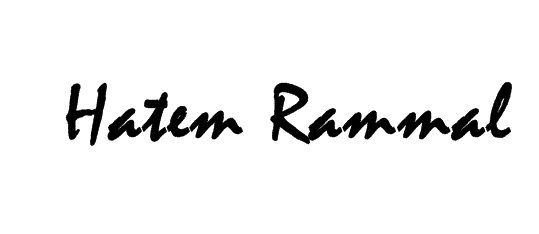  Hatem Mohammad Rammal 00966-0509162428 (KSA- Mobile).E-mail: hatram@hotmail.com ; hatem019@yahoo.com ; hrammal1967@gmail.com             Skype : hatem.rammal   Linkedin : http://sa.linkedin.com/pub/hatem-rammal         Date of Birth: 28 March, 1967              Nationality: Lebanese         Languages: Arabic, English, French and Russian.         Preferred job location: KSA, Lebanon.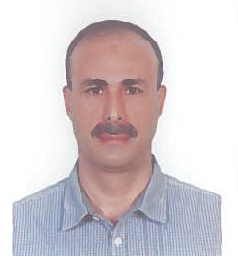 